Итоговая контрольная работа по алгебре.  8 класс        ДЕМОВЕРСИЯ1    Найдите значение выражения  0,7 ∙ (- 10)2 - 50Ответ:   ______________2    Какое из чисел отмечено на координатной прямой точкой A?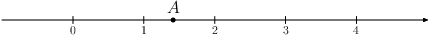 В ответе укажите номер правильного варианта.1)          2)          3)         4)  Ответ:   ______________3     Найдите корни уравнения 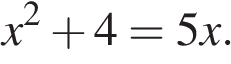 Если корней несколько, запишите их в ответ через точку с запятой в порядке возрастания.Ответ:   ______________4     Решите систему уравнений        4х + у = 10                                                              х + 3у = -3В ответе запишите сумму решений системы.Ответ:   ______________5     Установите соответствие между функциями и их графиками:Функции 1)  у = 2х      2) у = -2х        3) у = х + 2           4) у = 2Графики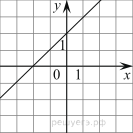 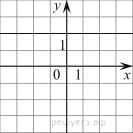 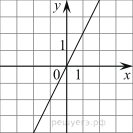     А)                                     Б)                                   В)Запишите в ответ цифры, расположив их в порядке, соответствующем буквам: 6     Упростите выражение    и найдите его значение при  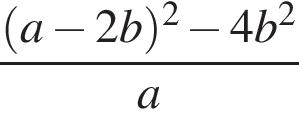 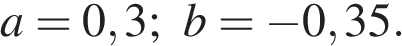 Ответ:   ______________7      Расстояние s (в метрах) до места удара молнии можно приближённо вычислить по формуле s = 330t, где t — количество секунд, прошедших между вспышкой молнии и ударом грома. Определите, на каком расстоянии от места удара молнии находится наблюдатель, если t = 10 с. Ответ дайте в километрах, округлив его до целых. Ответ:   ______________8      Решите уравнение 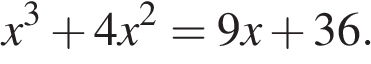 Ответ:   ______________АБВ